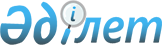 О дополнительных мерах по борьбе с незаконным оборотом подакцизной продукцииРаспоряжение Премьер-Министра Республики Казахстан от 18 сентября 1998 года № 178-р

      В целях пресечения незаконного оборота и осуществления более действенного контроля за ввозом и вывозом всех видов подакцизных товаров на территории Республики Казахстан, исключения уклонения от уплаты налогов при реализации подакцизных товаров: 

      1. Государственным органам, перечисленным в настоящем пункте, обеспечить представление в Комитет налоговой полиции Министерства финансов Республики Казахстан и его территориальные органы следующей информации: 

      1) Таможенному комитету Министерства финансов Республики Казахстан - о перемещениях через таможенную границу Республики Казахстан всех видов подакцизных товаров - ежедекадно; 

      2) Министерству транспорта и коммуникаций Республики Казахстан, Республиканскому государственному предприятию "Казахстан темір жолы" через управления железных дорог - о всех перемещениях и перевозках подакцизных товаров - ежедекадно; 

      3) Комитету по использованию воздушного пространства и деятельности гражданской авиации Министерства транспорта и коммуникаций Республики Казахстан - о воздушных перевозках подакцизных товаров - по мере осуществления данных перевозок; 

      4) Комитету по государственному контролю над производством и оборотом алкогольной продукции Министерства энергетики, индустрии и торговли Республики Казахстан - о производстве и обороте подакцизных товаров - ежедекадно. 

      2. Министерству внутренних дел Республики Казахстан силами подразделений дорожной и транспортной полиции оказывать содействие территориальным органам Комитета налоговой полиции Министерства финансов Республики Казахстан при осуществлении проверок и контроля за перемещением подакцизных товаров, перевозимых тяжеловесными и крупногабаритными транспортными средствами.     Премьер-Министр     (Корректор: И.В. Склярова     оператор:   А.Е. Турсынова                      10.12.98г.)
					© 2012. РГП на ПХВ «Институт законодательства и правовой информации Республики Казахстан» Министерства юстиции Республики Казахстан
				